                             30 лет Независимости        В библиотеке школы оформлена книжная выставка посвященная 30- летию независимости Республики Казахстан. На выставке представлены книги о становлении независимого государства, о первом лидере суверенного государства Н. Назарбаеве, его бибография твоческий путь как лидера наци.История древнего Казахстана и многие книги о Казахстане.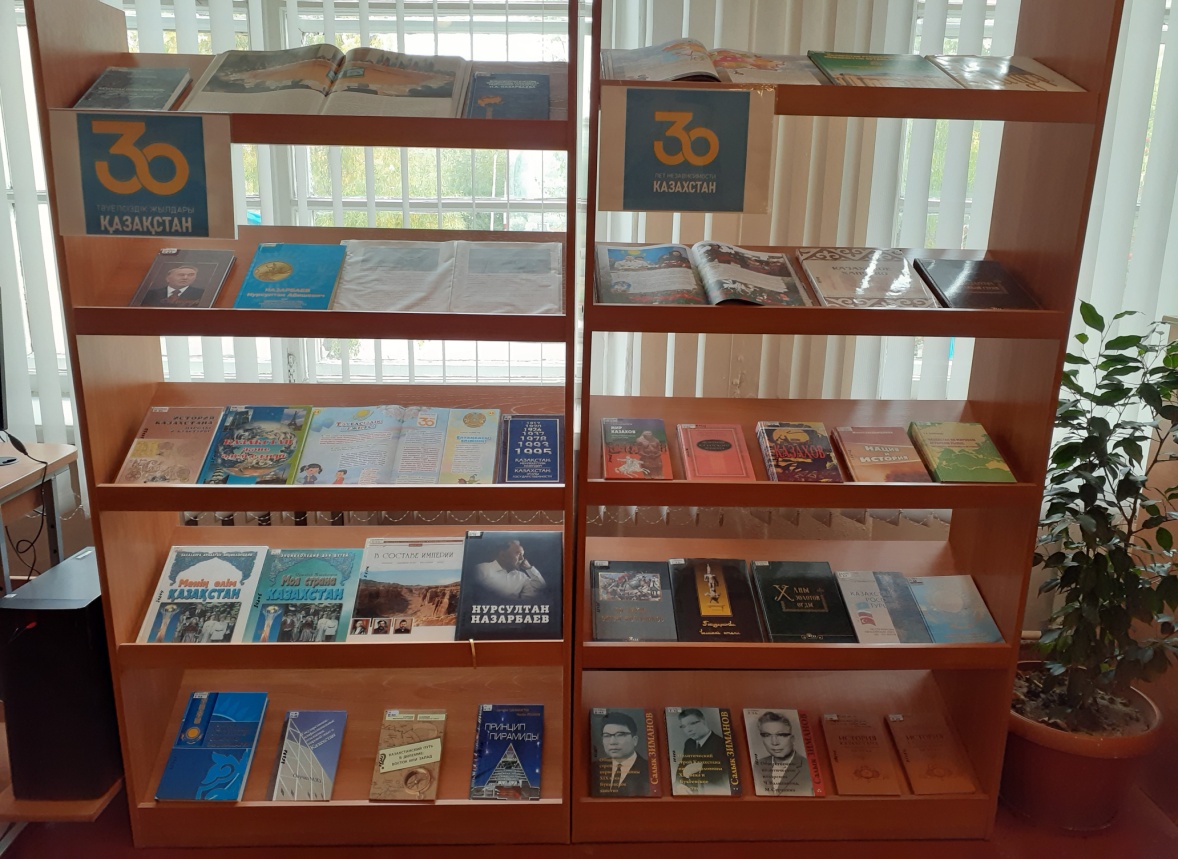      Кітап көрмесі: «Жаңа кітаптар»    Книжная выставка: «Новые книги»                 В КГУ СОШ № 14 действует постоянная книжная выставка:«Жаңа кітаптар»/ «Новые книги».           Ребята с удовольствием читают новинки и обмениваются впечатлениями об прочитаном.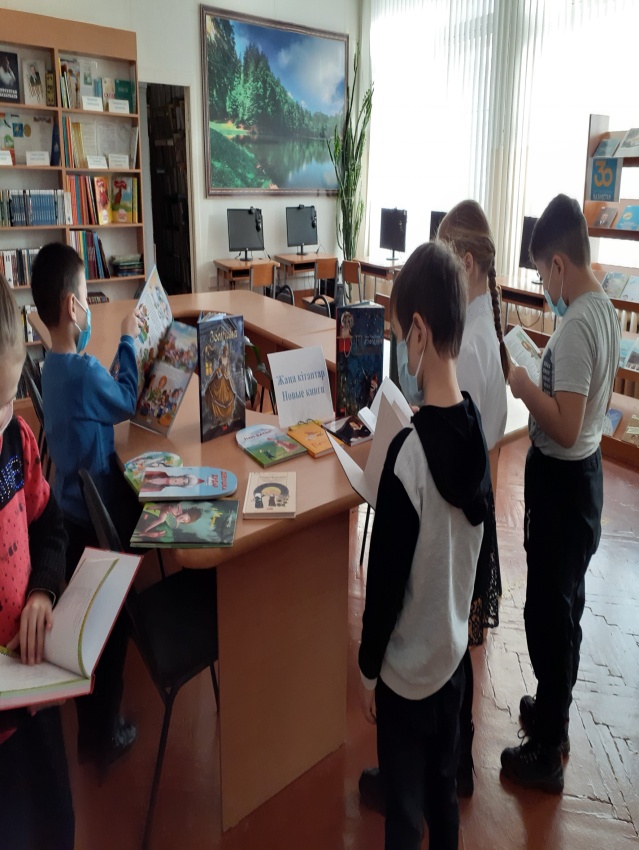 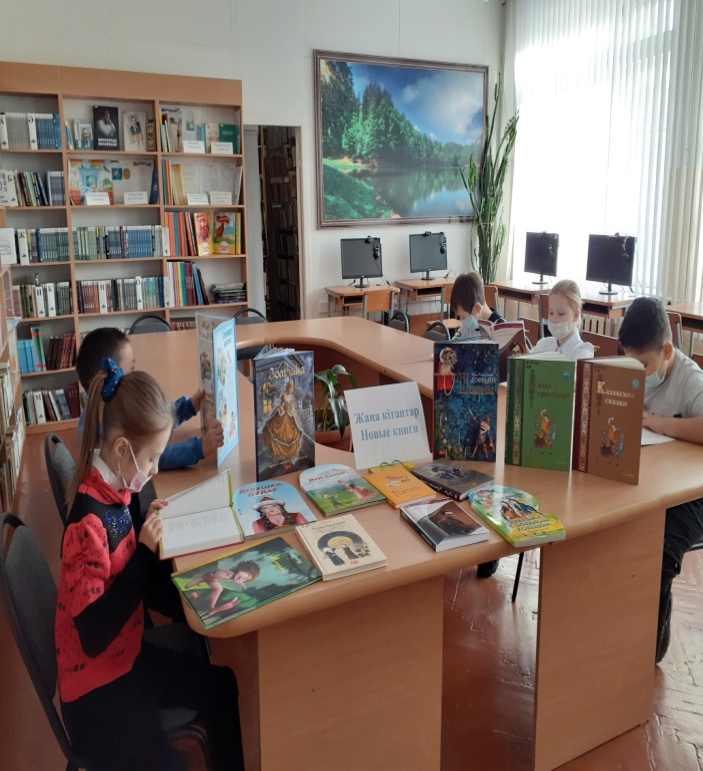 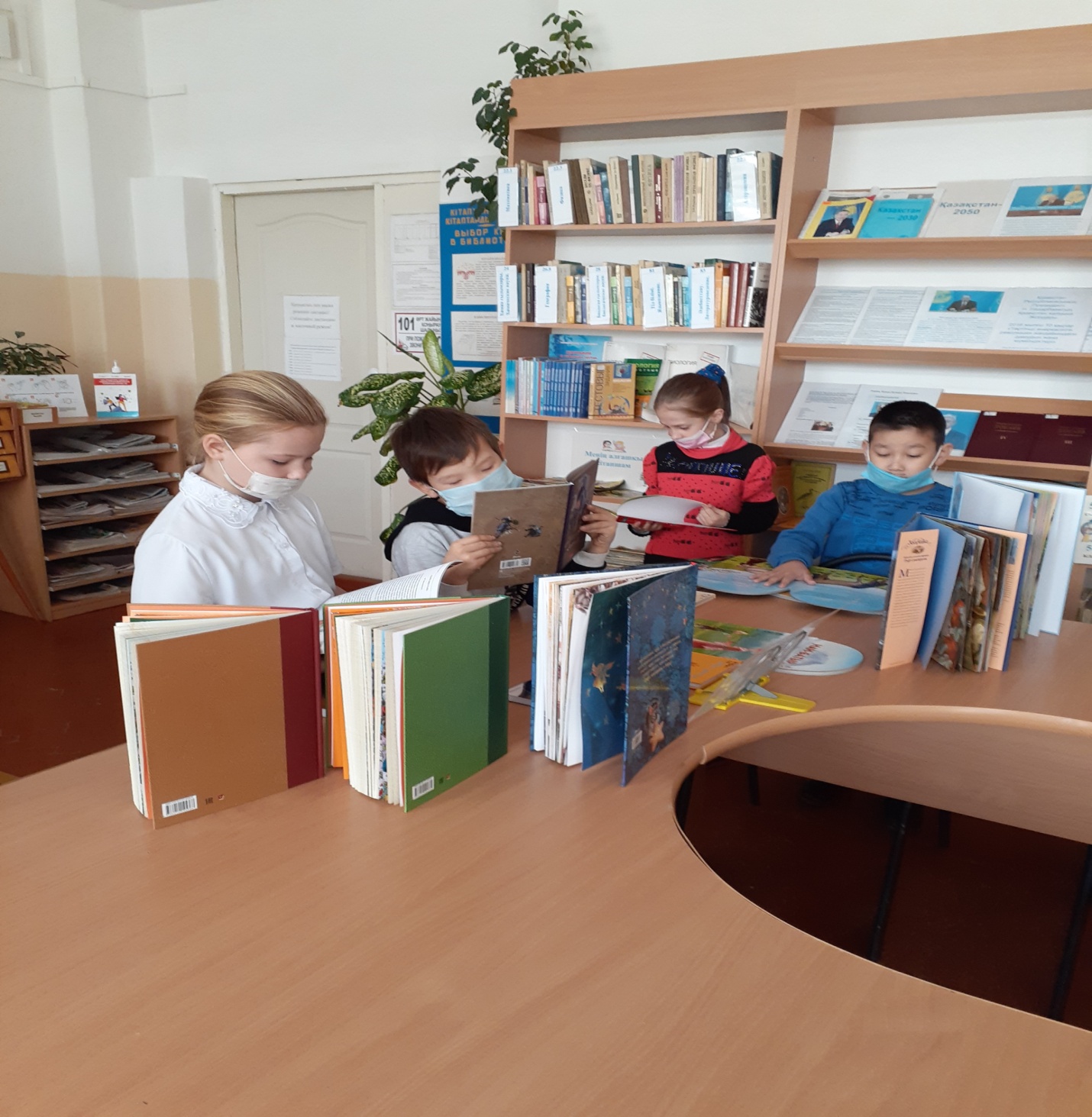                              Читаем вместе           В рамках проекта «Читающая школа» в СОШ № 14, завершилась акция «100 books»  среди учащихся и родителей. В каждой семье, каждый день. Вместе, родители и дети читали понравившуюся им книгу.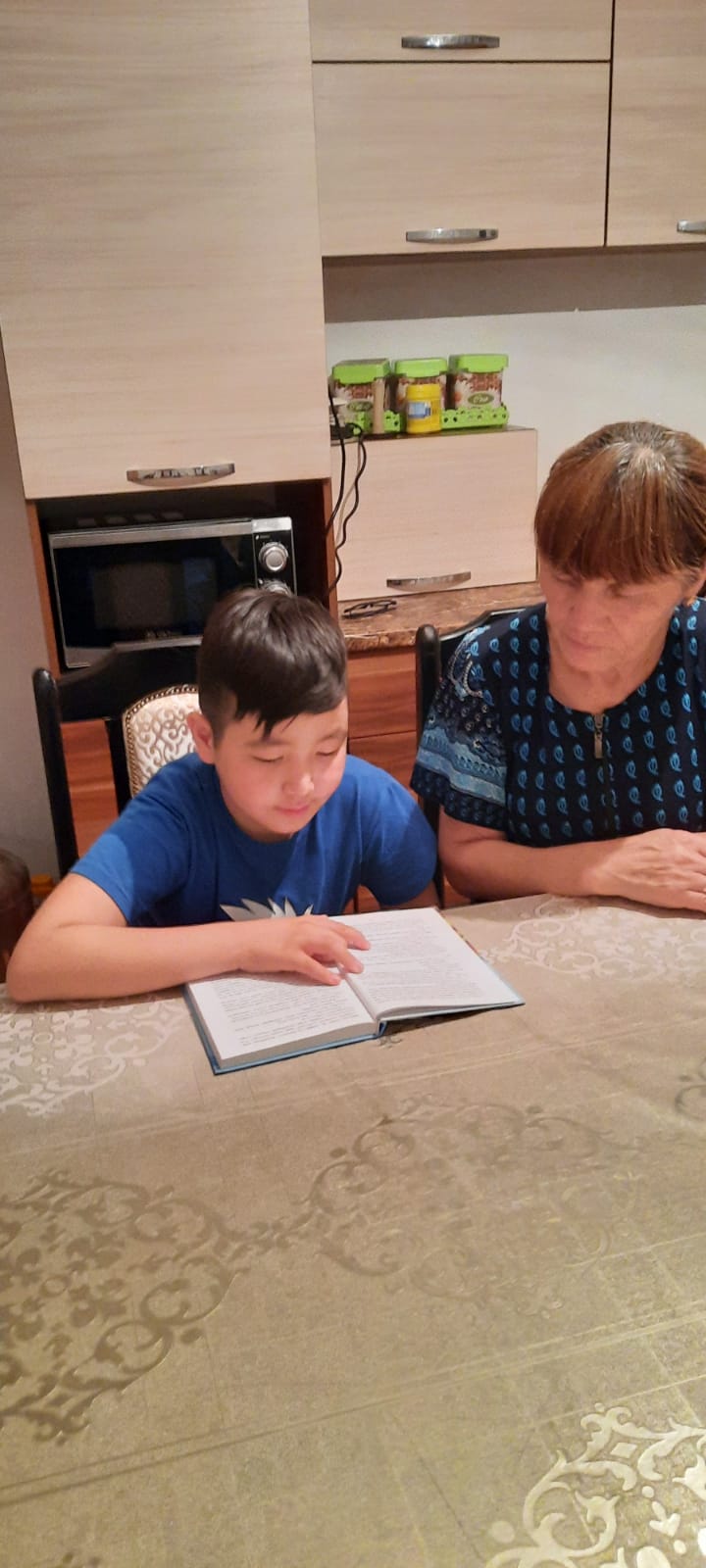 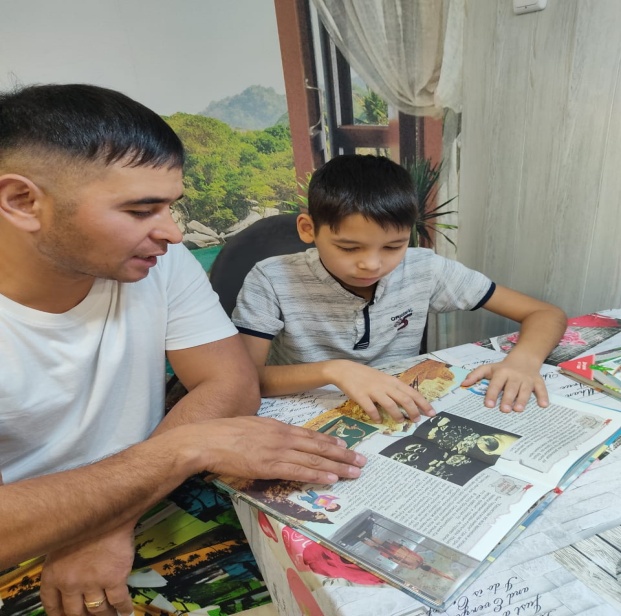 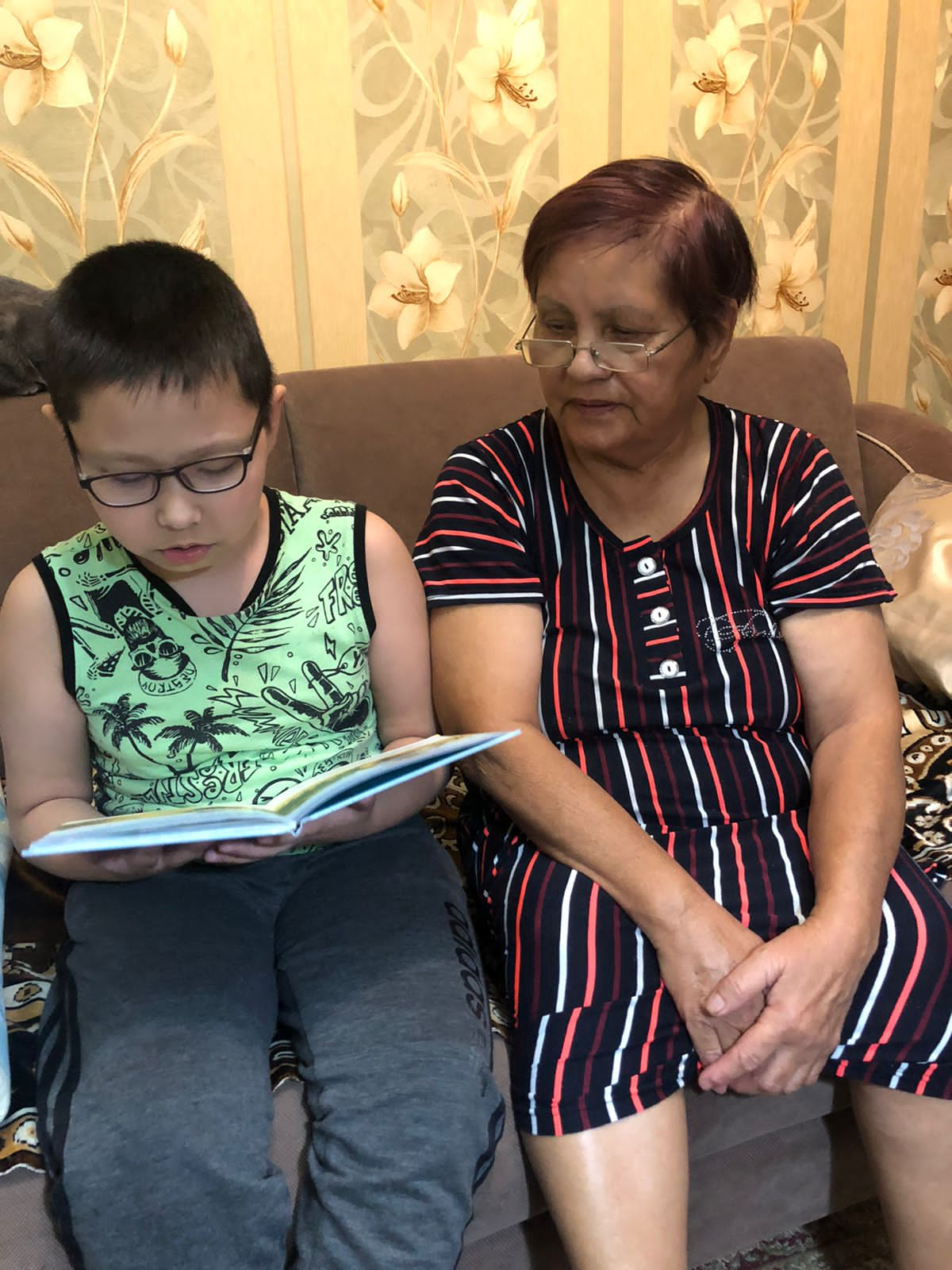 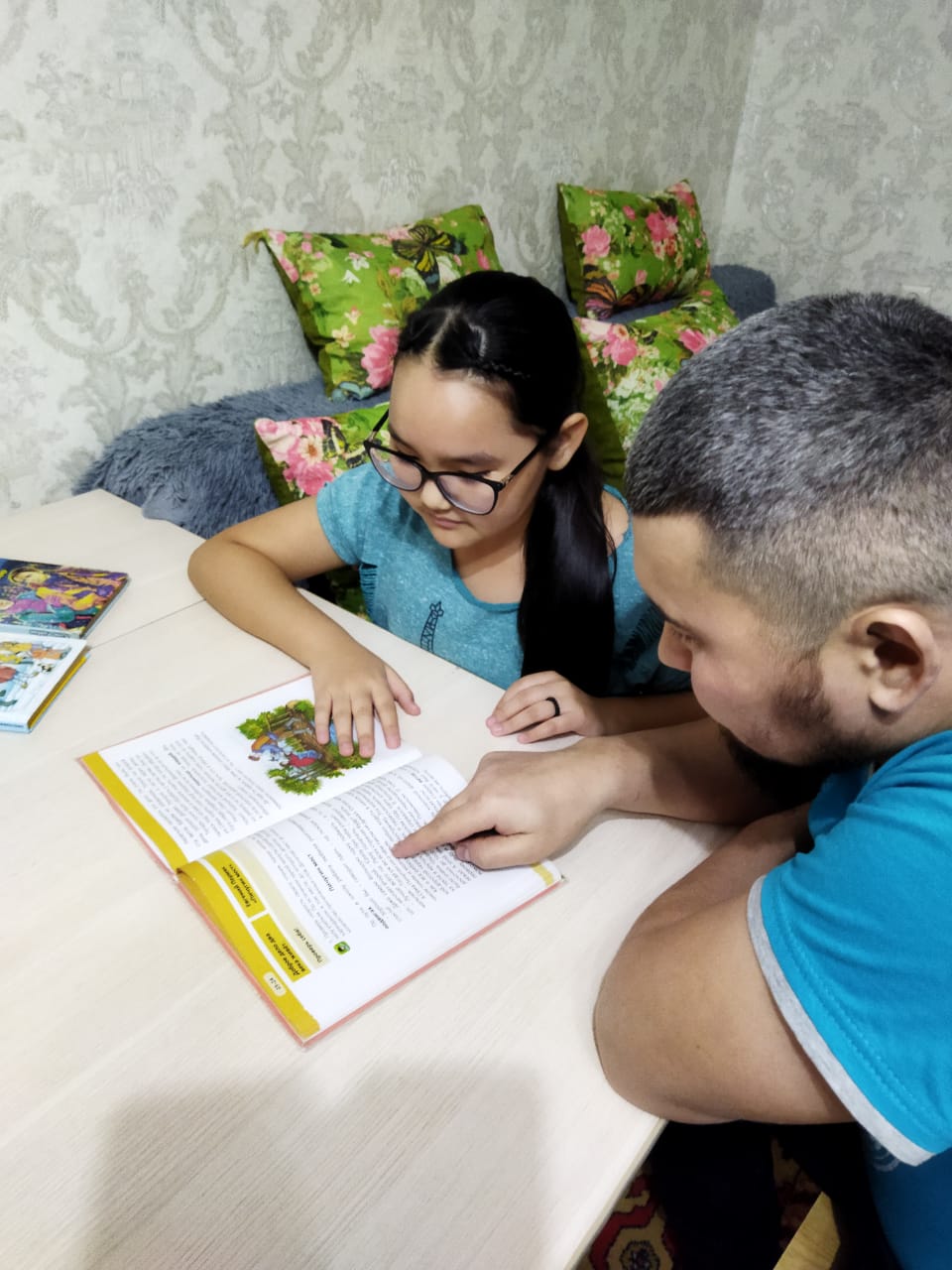 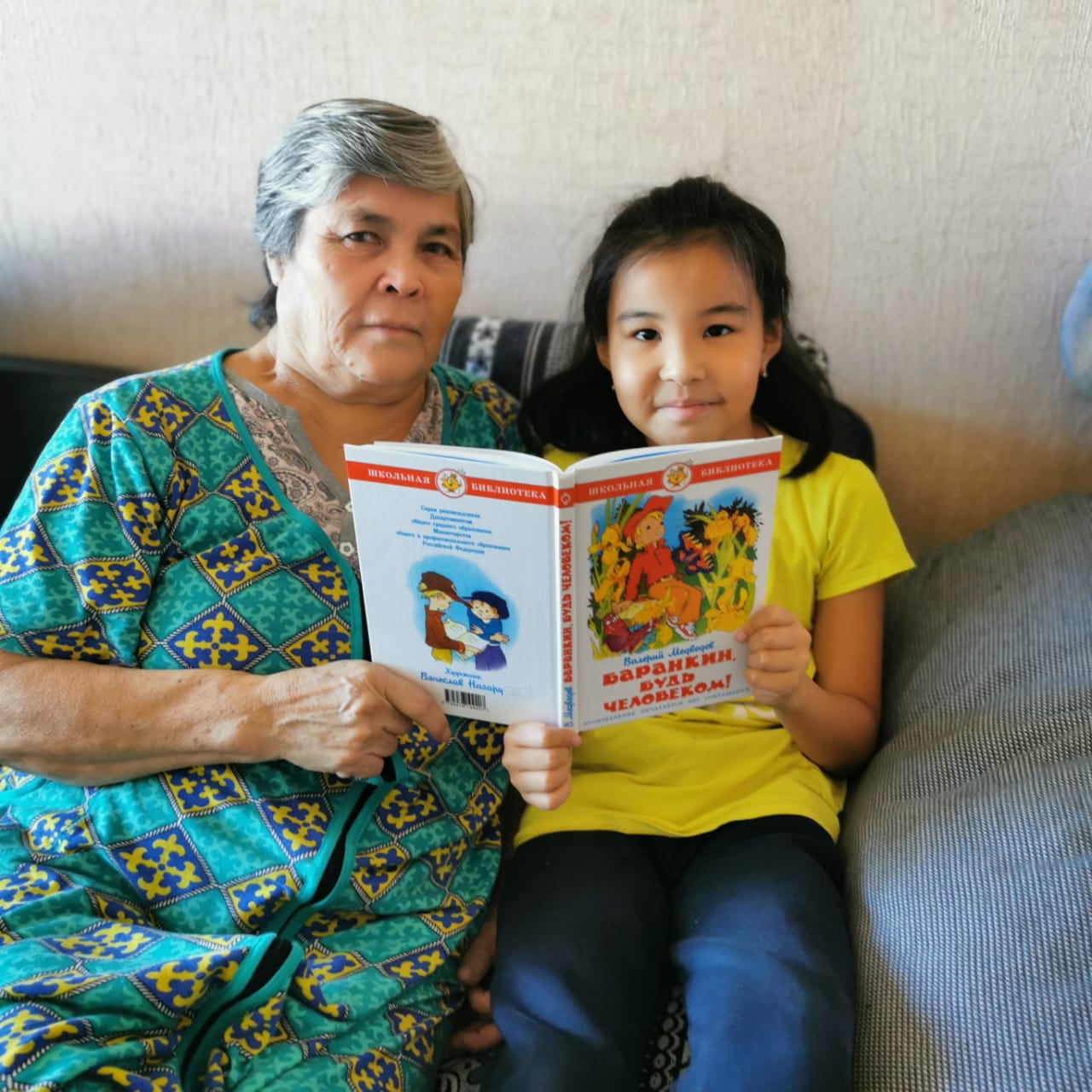 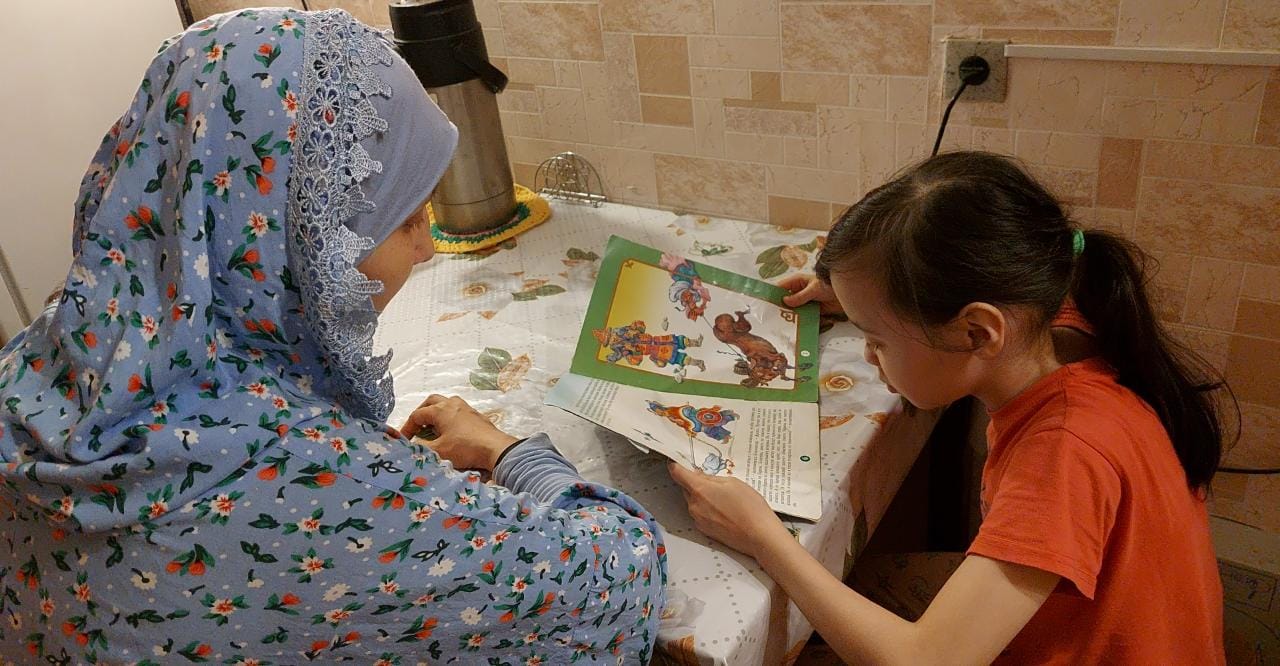 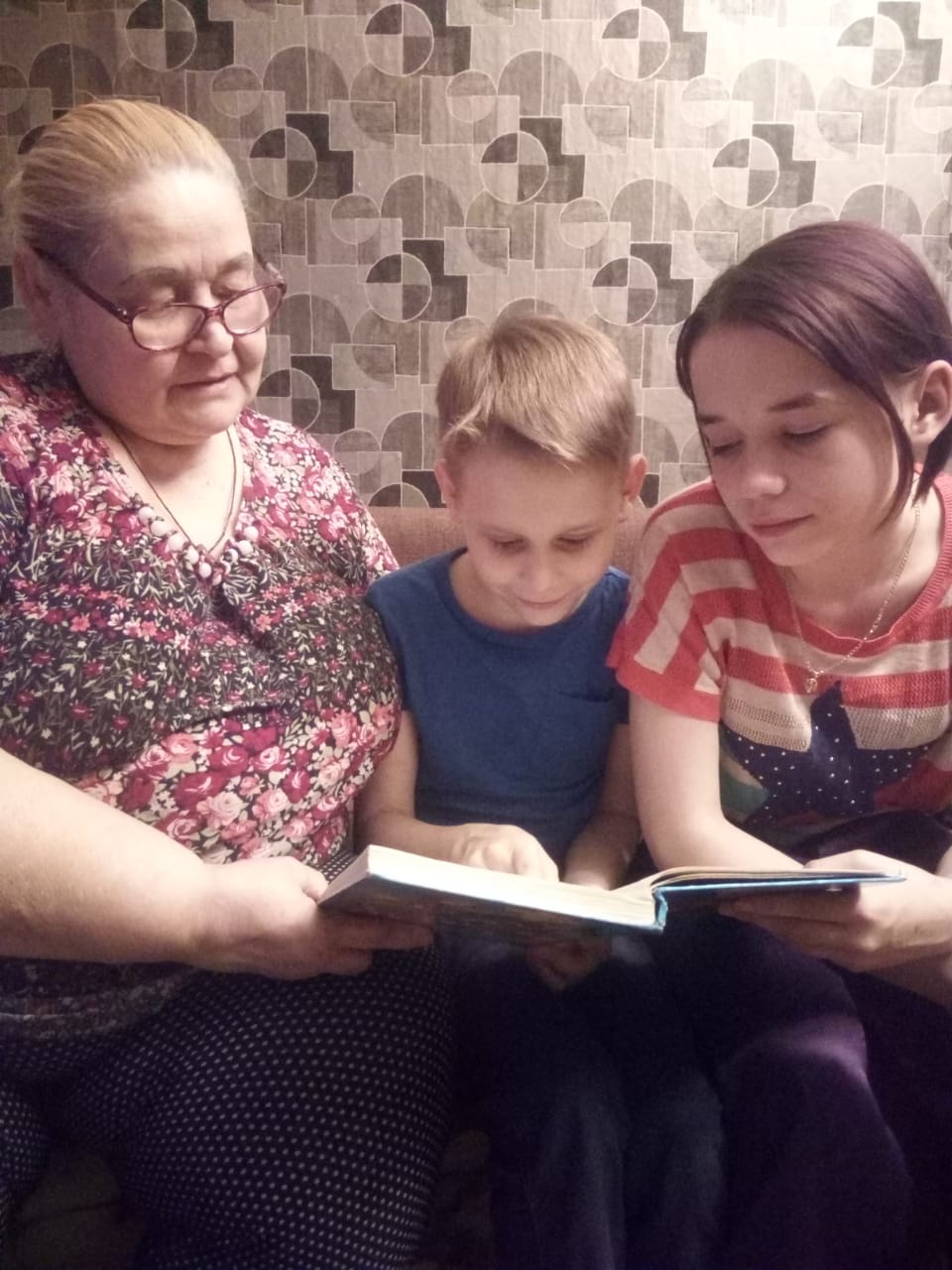 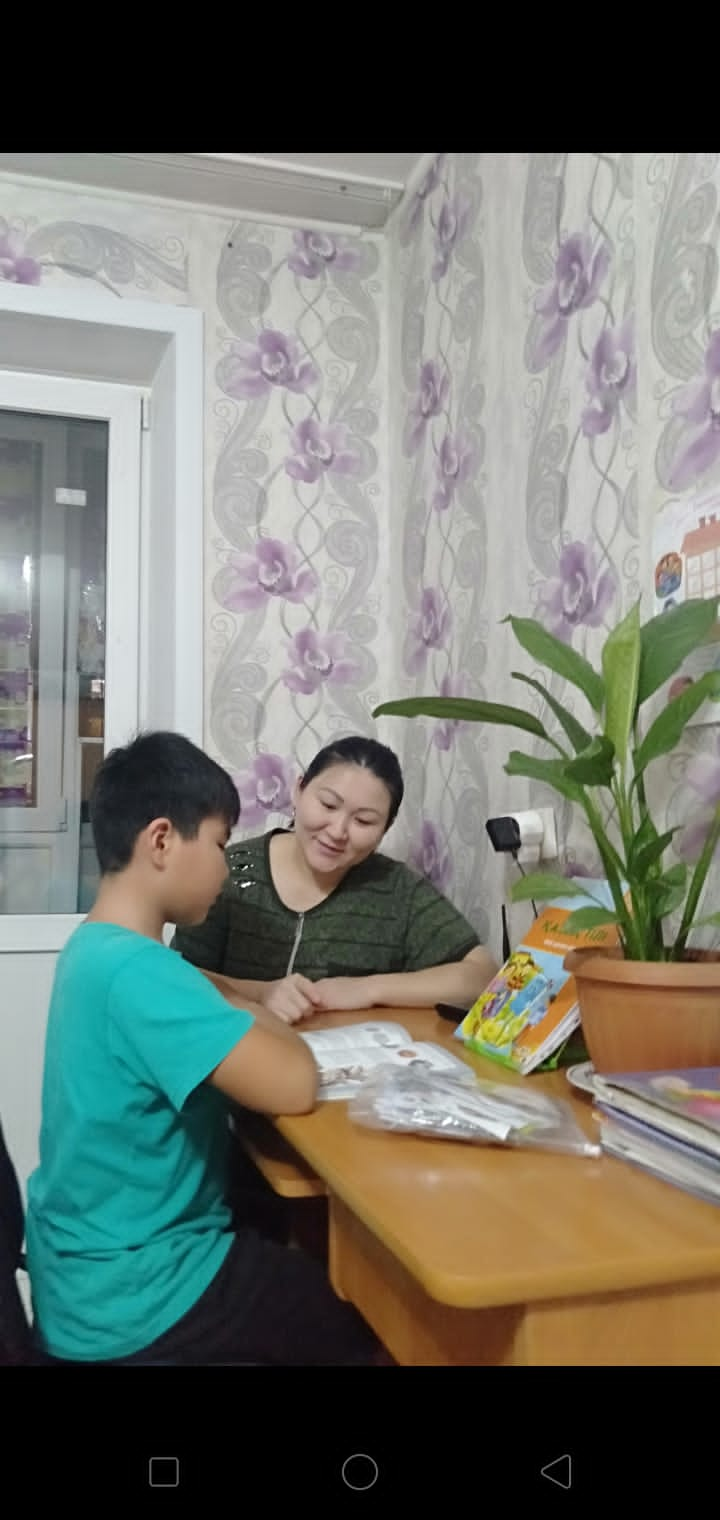 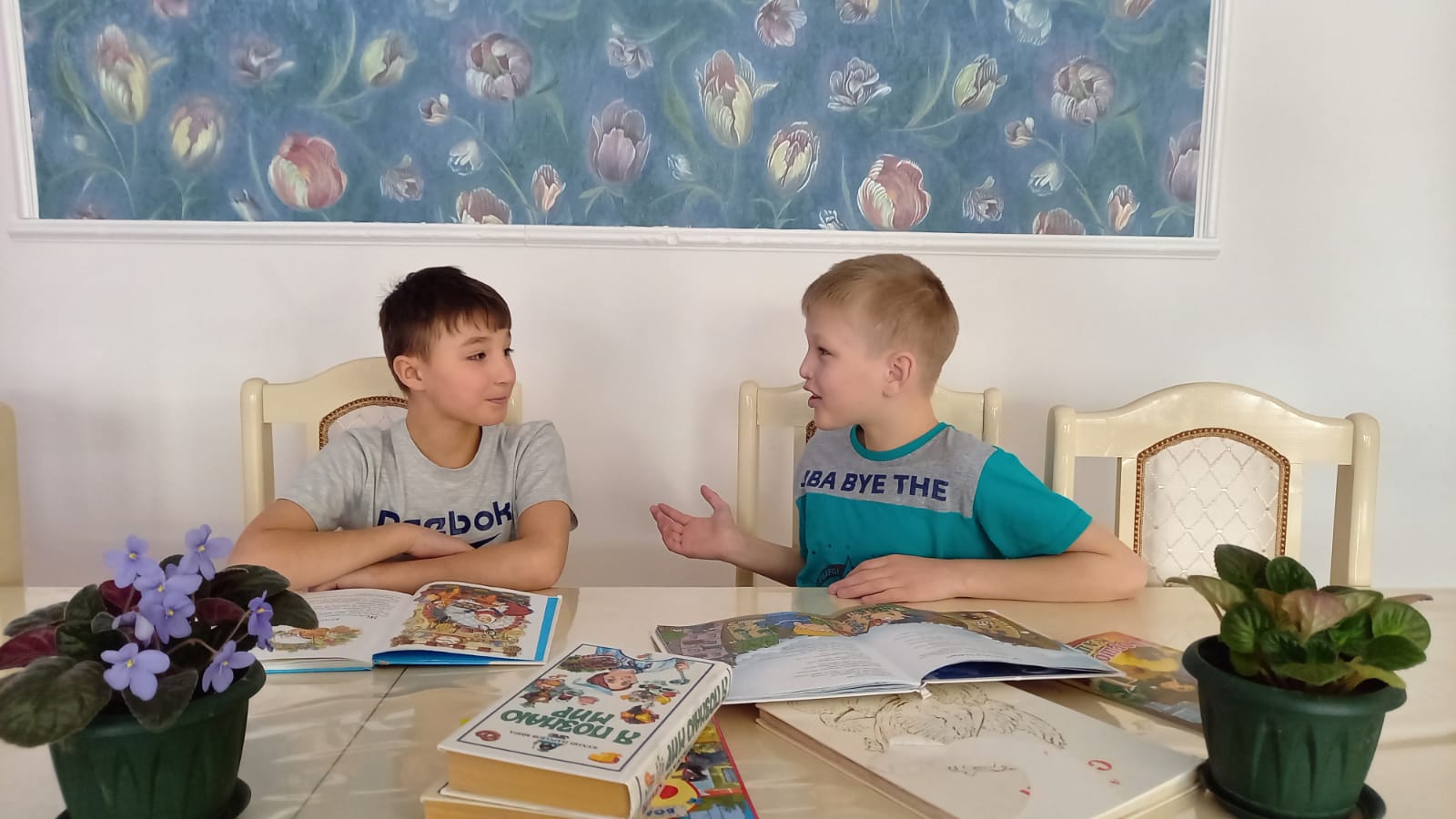 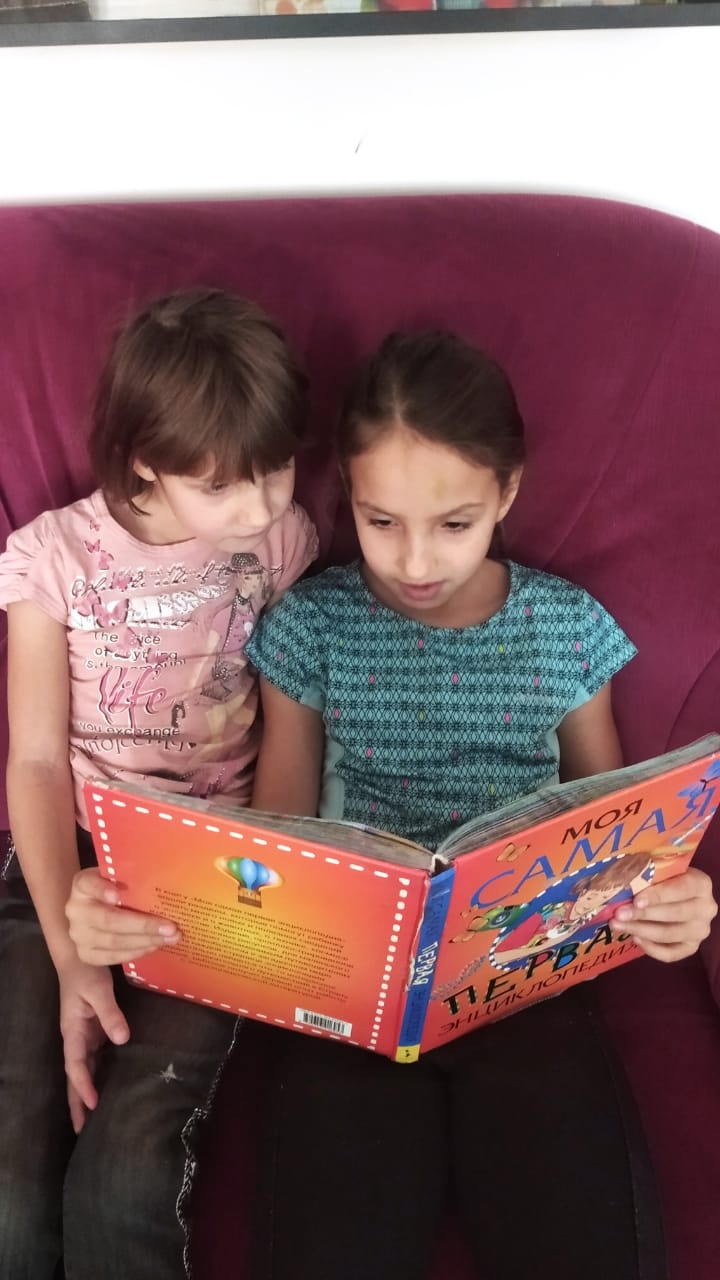                                                      Наши участники акции                                                                Возле выставки                     Кітап көрмесі/ Книжная выставка                 «Жыл мерейтойы», «Юбилеи года»                          Орыс жазушысы Н. И.Ановтың туғанына 130 жыл           15 ноября в библиотеке школы №14 оформлена книжная выставка, посвящённая  130-летию со дня рождения казахского писателя, драматурга                                            Н И. Анова                                                               (1891 -1980)          На выставке были представлены такие произведения как: «Каширская легенда», энциклопедия «Казахстан», «Литература Казахстана», «Ак- мечеть»,  «Писатели Казахстана» а так же  литература о  биографии и творчестве писателя.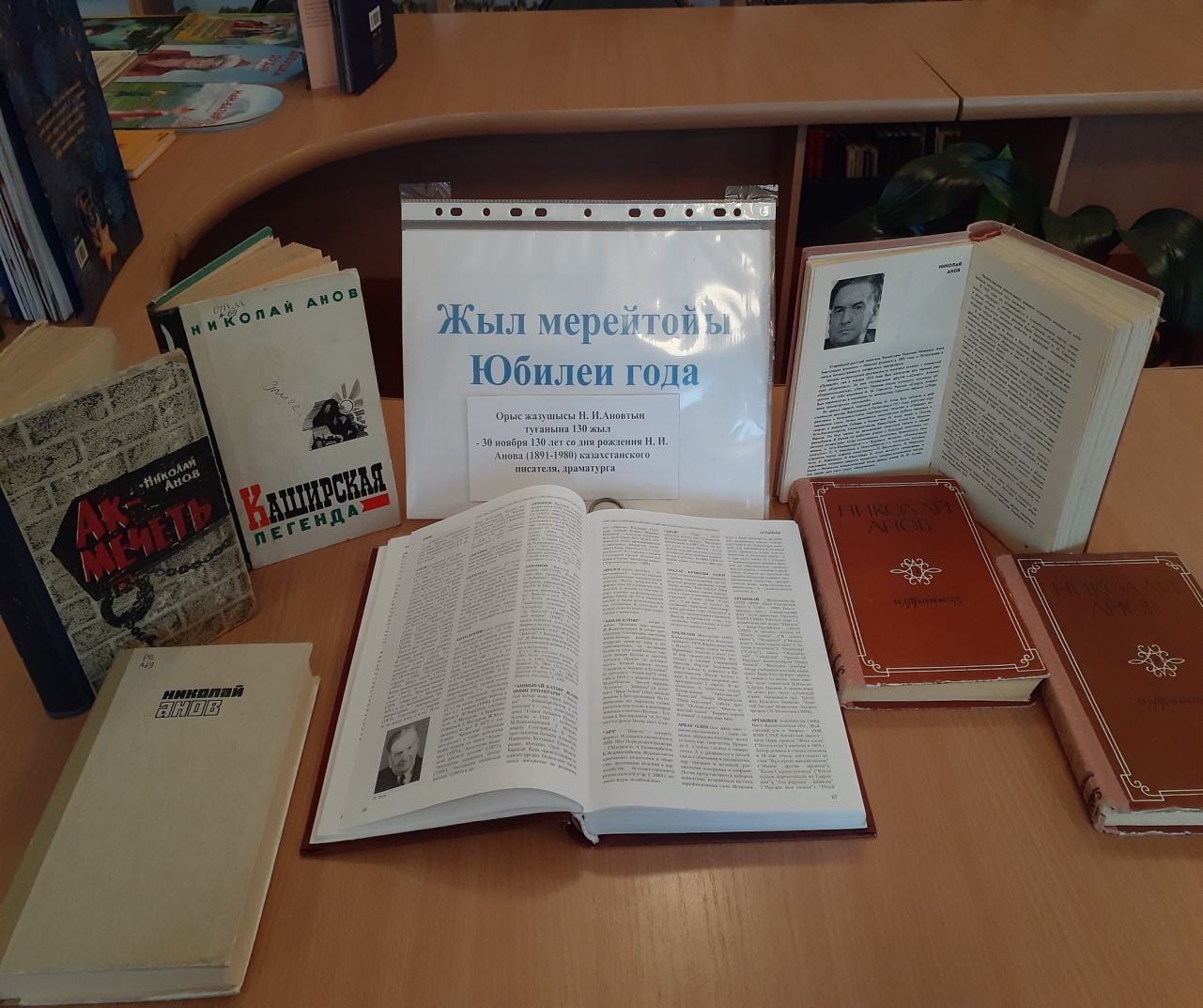                     Кітап көрмесі/ Книжная выставка                 «Жыл мерейтойы», «Юбилеи года»    Қазақ ағартушы және қоғам қайраткері Ы. Алтынсариннің туғанына 180 жыл           2 ноября в библиотеке школы №14 оформлена книжная выставка, посвящённая  180-летию со дня рождения педагога – просветителя, писателя, этнографа  Ы. Алтынсарина                                                               (1841 -1889)          На выставке были представлены такие произведения как: «Исторические личности», энциклопедия «Казахстан», «Тарихи тұлғалар», «Кел, балалар оқылық»,  «Қазақ балалар әдебиетінің классикалық», а так же  литература о  биографии и творчестве писателя.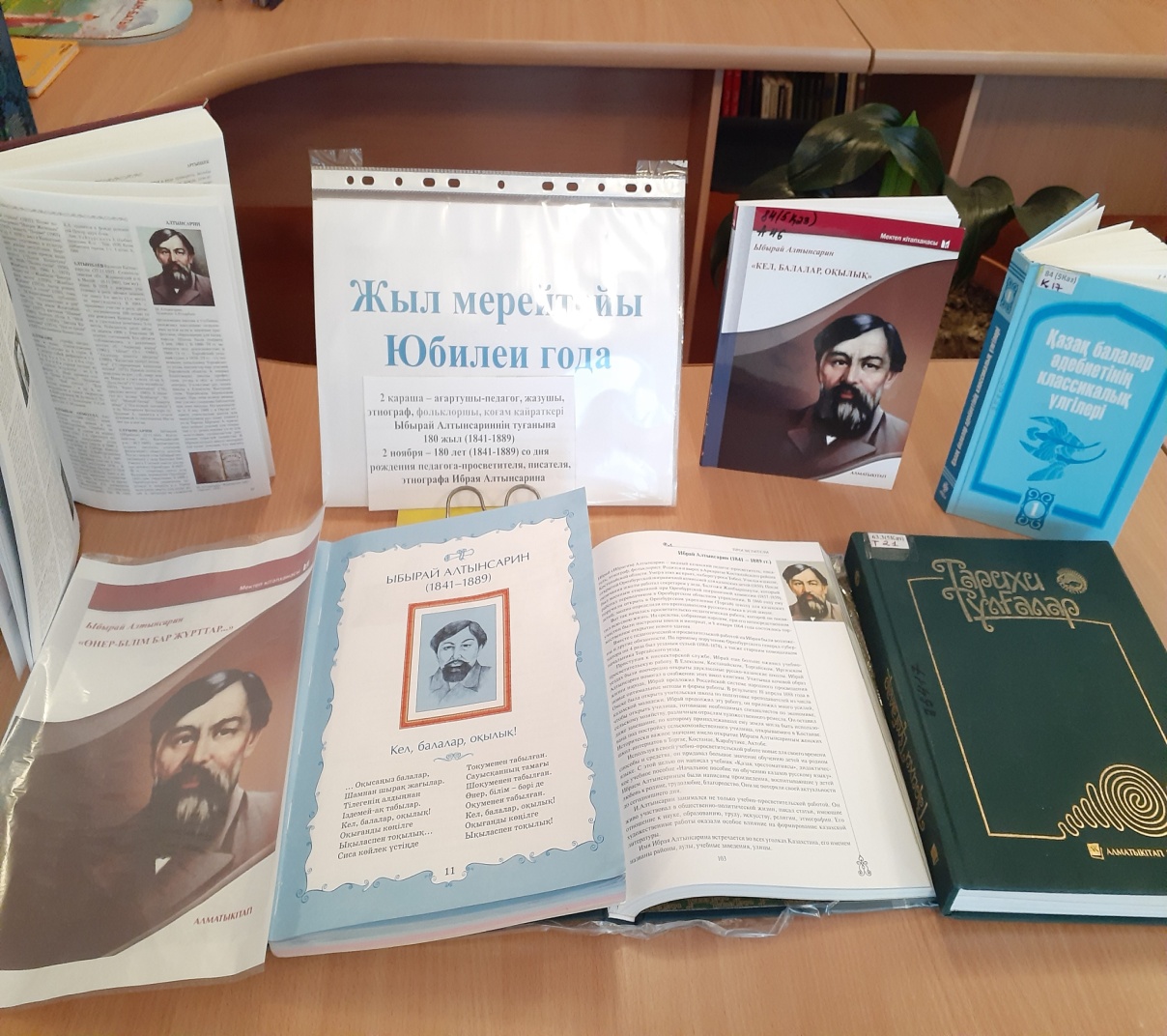                     Кітап көрмесі/ Книжная выставка                 «Жыл мерейтойы», «Юбилеи года»               10 ноября в библиотеке школы №14 оформлена книжная выставка, посвящённая  120-летию со дня рождения русского художника , писателя,                                                    Е. Чарушина          На выставке были представлены такие произведения как: «Большие и маленькие»,  «Кот Епифан и другие рассказы», «Щур», «Медвежата»,  «Волченок», «Томкины сны» и другие рассказы, а так же  литература о  биографии и творчестве писателя.          Возле выставки библиотекарь Падалко  М. В. рассказала биографию писателя, показала его илллюстрации которые он рисовал к своим  рассказам, и познакомила с рассказами Е. Чарушина. Ребята с удовольствием взяли книги почитать домой.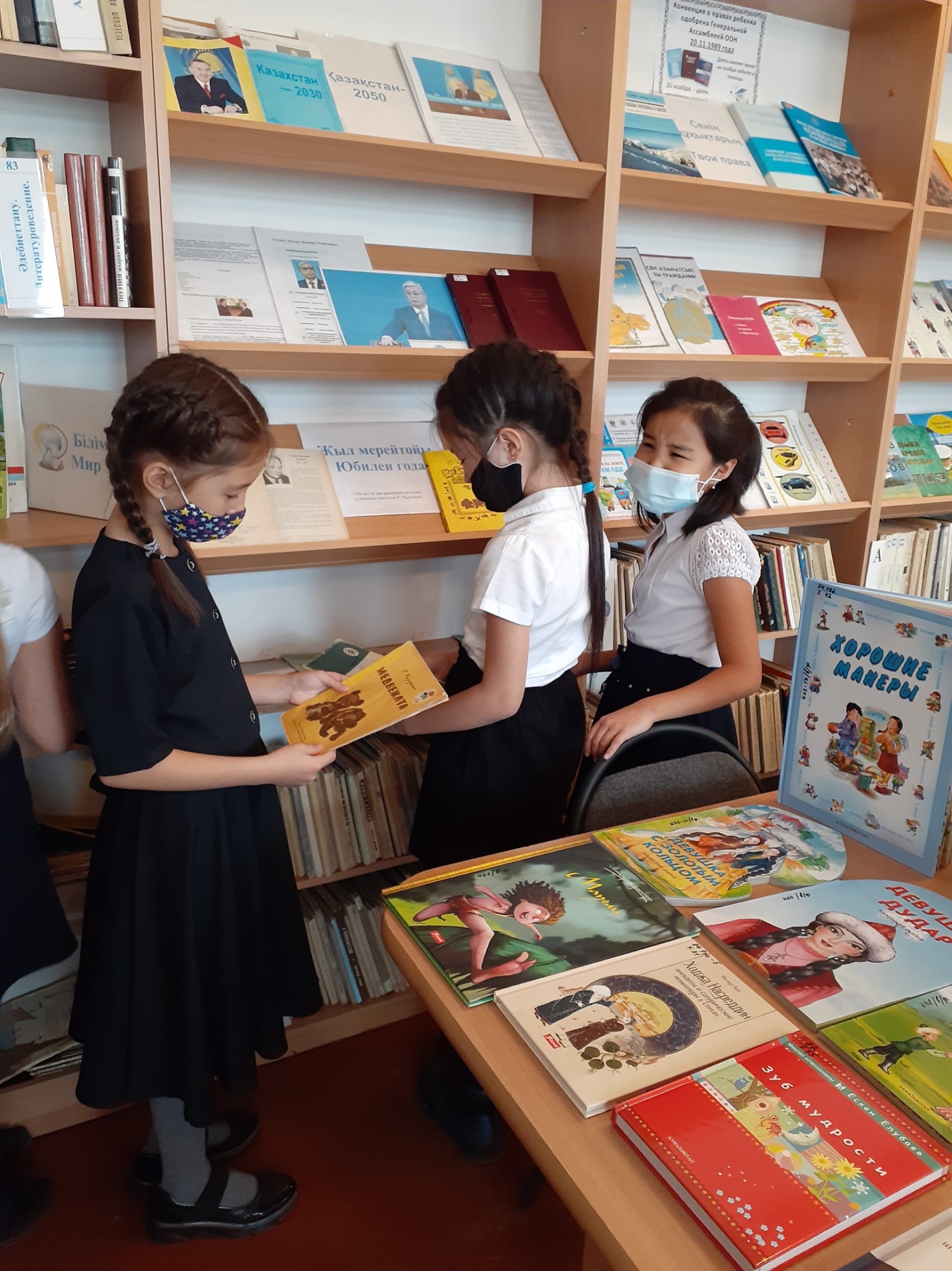 